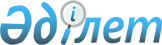 О внесении изменений в решение Сандыктауского районного маслихата от 25 декабря 2017 года № 17/7 "О бюджете сельского округа на 2018-2020 годы"Решение Сандыктауского районного маслихата Акмолинской области от 28 марта 2018 года № 18/4. Зарегистрировано Департаментом юстиции Акмолинской области 11 апреля 2018 года № 6539
      Примечание РЦПИ.

      В тексте документа сохранена пунктуация и орфография оригинала.
      В соответствии со статьей 106 Бюджетного кодекса Республики Казахстан от 4 декабря 2008 года, подпунктом 1) пункта 1 статьи 6 Закона Республики Казахстан от 23 января 2001 года "О местном государственном управлении и самоуправлении в Республике Казахстан", Сандыктауский районный маслихат РЕШИЛ:
      1. Внести в решение Сандыктауского районного маслихата "О бюджете сельского округа на 2018-2020 годы" от 25 декабря 2017 года № 17/7 (зарегистрировано в Реестре государственной регистрации нормативных правовых актов № 6313, опубликовано 16 января 2018 года в Эталонном контрольном банке нормативных правовых актов Республики Казахстан в электронном виде) следующие изменения:
      пункт 1 изложить в новой редакции:
      "1. Утвердить бюджет Балкашинского сельского округа на 2018-2020 годы, согласно приложениям 1, 2 и 3 соответственно, в том числе на 2018 год в следующих объемах:
      1) доходы – 136 397,0 тысяч тенге, в том числе:
      налоговые поступления – 43 435,0 тысяч тенге;
      неналоговые поступления – 659,0 тысяч тенге;
      поступления от продажи основного капитала – 0,0 тысяч тенге; поступления трансфертов – 92 303,0 тысячи тенге;
      2) затраты – 137 002,4 тысячи тенге;
      3) сальдо по операциям с финансовыми активами – 0,0 тысяч тенге, в том числе:
      приобретение финансовых активов – 0,0 тысяч тенге;
      поступления от продажи финансовых активов государства – 0,0 тысяч тенге;
      4) дефицит (профицит) бюджета – - 605,4 тысяч тенге;
      5) финансирование дефицита (использование профицита) бюджета – 605,4 тысяч тенге".
      приложение 1 к вышеуказанному решению изложить в новой редакции согласно приложения к настоящему решению.
      2. Настоящее решение вступает в силу со дня государственной регистрации в Департаменте юстиции Акмолинской области и вводится в действие с 1 января 2018 года.
      "СОГЛАСОВАНО"
      28 марта 2018 года Бюджет Балкашинского сельского округа на 2018 год
					© 2012. РГП на ПХВ «Институт законодательства и правовой информации Республики Казахстан» Министерства юстиции Республики Казахстан
				
      Председатель сессии
районного маслихата

А.Белуха

      Секретарь районного
маслихата 

С.Клюшников

      Аким Сандыктауского
района

А.Исмагамбетов
Приложение 1
к решению Сандыктауского
районного маслихата
от 28 марта 2018 года
№ 18/4Приложение 1
к решению Сандыктауского
районного маслихата
от 25 декабря 2017 года
№ 17/7
Категория
Категория
Категория
Категория
Сумма тысяч тенге
Класс
Класс
Класс
Сумма тысяч тенге
Подкласс
Подкласс
Сумма тысяч тенге
Наименование
Наименование
Сумма тысяч тенге
1
2
3
4
5
I. Доходы
136 397,0
1
Налоговые поступления
43 435,0
01
Подоходный налог 
16 712,0
2
Индивидуальный подоходный налог
16 712,0
04
Налоги на собственность
26 723,0
1
Налоги на имущество
526,0
3
Земельный налог
1 313,0
4
Налог на транспортные средства
24 884,0
2
Не налоговые поступления
659,0
01
Доходы от государственной собственности
659,0
5
Доходы от аренды имущества, находящегося в государственной собственности
659,0
4
Поступления трансфертов
92 303,0
02
Трансферты из вышестоящих органов государственного управления
92 303,0
3
Трансферты из районных (городов областного значения) бюджетов
92 303,0
Функциональная группа
Функциональная группа
Функциональная группа
Функциональная группа
Сумма
Администратор бюджетных программ
Администратор бюджетных программ
Администратор бюджетных программ
Сумма
Программа
Программа
Сумма
Наименование
Сумма
1
2
3
4
5
II. Затраты
137 002,4
01
Государственные услуги общего характера
23 553,3
124
Аппарат акима города районного значения, села, поселка, сельского округа
23 553,3
001
Услуги по обеспечению деятельности акима города районного значения, села, поселка, сельского округа
23 553,3
04
Образование
93 125,7
124
Аппарат акима района в городе, города районного значения, села, поселка, сельского округа
93 125,7
004
Дошкольное воспитание и обучение и организация медицинского обслуживания в организациях дошколного воспитания и обучения
91 692,0
005
Организация бесплатного подвоза учащихся до ближайшей школы и обратно в сельской местности
1 433,7
07
Жилищно-коммунальное хозяйство
14 768,4
124
Аппарат акима района в городе, города районного значения, села, поселка, сельского округа
14 768,4
008
Освещение улиц населенных пунктов
5 520,4
009
Обеспечение санитарии населенных пунктов
3 628,0
010
Содержание мест захоронений и погребение безродных
80,0
011
Благоустройство и озеленение населенных пунктов
5 540,0
13
Прочие
5 555,0
124
Аппарат акима района в городе, города районного значения, села, поселка, сельского округа
5 555,0
040
Реализация мероприятий для решения вопросов обустройства населенныз пунктов в реализацию мер по содействию экономическому развитию регионов в рамках Программы развитие регионов до 2020 года
5 555,0
IV. Сальдо по операциям с финансовыми активами
0,0
Приобретение финансовых активов
0,0
065
Формирование или увеличение уставного капитала юридических лиц
0,0
6
Поступление от продажи финансовых активов государства
0,0
01
Поступление от продажи финансовых активов государства
0,0
1
Поступление от продажи финансовых активов внутри страны
V. Дефицит (профицит) бюджета
-605,4
VI. Финансирование дефицита (использование профицита) бюджета
605,4
01
Остатки бюджетных средств
605,4
1
Свободные остатки бюджетных средств
605,4